 		AGÊNCIA DO TRABALHADOR DE CARAMBEÍ-PR.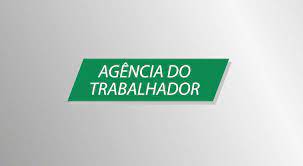                      VAGAS DISPONÍVEIS( SUJEITAS ALTERAÇÕES)		     Para candidatar-se comparecer Agência do Trabalhador Carambeí, trazer  os seguintes                 documentos RG/CPF/CTPS.V A G A S REQUISITOSOPERADOR DE CALDEIRACom experiência comprovada em carteiraOPERADOR DE MAQUINA DE LAVAR ROUPASDisponibilidade de horárioSOLDADORCom experiencia em carteira com soldas MIG,TIG E OXIGAS,  vivencia na área de manutenção agrícola, ter CNHAUXILIAR DE MECANICO DE AUTOSCom experiência minimo 06 meses, mecanica de veículos a motores a diesel, se tiver o curso do senai será um diferencial.ANALISTA DE LOGÍSTICACom experiência comm planejamento e controle de logística, elaborar relatório e planilhas e demais serviços do cargo, visão analitica e estratégica, conhecimento avançado em excel. Ter ensino superior em engenharia de produção, administração ou logistica.SUPERVISOR DE SUPRIMENTOSCom experiência supervisionar equipe de compras,desenvolver e implementar estratégicas de compras, habilidade de negociação  e demais serviços  do cargo, familiaridade com sistemas de gestão de compras e processos logisticos.GERENTE DE LOJATer experiência comprovada em carteira, ter ensino médio ou estar cursando ou concluido ensino superior em Administração/Economia ou Gestão ComercialVENDEDOR DE COMÉRCIO VAREJISTATer experiência comprovada em carteira, ter ensino médioMOTORISTA ENTREGADORTer experiência em carteira, serviços de entrega na região, ter conhecimento da região, Ter CNH ‘B’, disponibilidade para viagensABATEDOR DE AVES HALAL( VAGA EXCLUSIVA PCD)VAGA EXCLUSIVA PCD – ser mulcumano praticante, realizar o abate halal de animais de acordo com os requisitos da jurisprudência islâmicaANALISTA DE RECURSOS HUMANOSCom 01 ano experiência na área.MONITOR EXTERNO DE ALARMESTrabalhar com vigia,  efetuar rondas externas ter  CNH AB  e veiculo próprio, vaga pra trabalhar (12x36 -20:00ÁS08:00HS ) e( SDF das 08:00às020:00hs)AUXILIAR DE LAVANDERIA-VAGA EXCLUSIVA “PCD”(PESSOAS COM DEFICIÊNCIA)Vaga para moradores de Carambeí.AUXILAR ADMINISTRATIVO – VAGA EXCLUSIVA APRENDIZ De 18 à 22 anos, estar cursando ou concluído o ensino médio, ter disponibilidade de fazer o curso em Ponta Grossa.TRABALHADOR DA AVICULTURA -GRANJA STO. ANDRÉ, ENTREVISTA DIA 26/06/2024 ÀS 13:30HS NA AGENCIA DO TRABALHADOR, TRAZER RG E CPF PARA CADASTRO.Não precisa de experiência.AUXILIAR DE LINHA DE PRODUÇÃONão precisa de experiênciaSELECIONADOR DE MATERIAL RECICLÁVELTer disponibilidade de horárioOPERADOR DE LAVANDERIARealizará entrega de uniformes,atendimento aos colaboradores e apoio na limpeza e organização dos banheiros, ter disponibilidade de horário.PEDREIRO        Com experiênciaSERVENTE DE OBRASExperiência- morador de CarambeíCARPINTEIRO Com experiência –ARMADOR Com experiência.